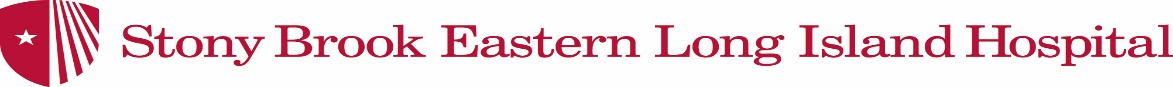 Employee HealthHEPATITIS B VACCINE DECLINATIONI understand that due to my occupational exposure to blood or other potentially infectious materials I may be at risk of acquiring hepatitis B virus (HBV) infection. I have been given the opportunity to be vaccinated with hepatitis B vaccine, at no charge to me; however, I decline hepatitis B vaccination at this time.  I understand that by declining this vaccine I continue to be at risk of acquiring hepatitis B, a serious disease. If, in the future I continue to have occupational exposure to blood or other potentially infectious materials and I want to be vaccinated with hepatitis B vaccine, I can receive the vaccination series at no charge to me.Print: 											Signed:									Relation:	________________________________________________	Date: 										